        Grade 3 Weekly Homework Sheet: Week of April 1-5, 2019For homework, projects, news and upcoming events log on to http://ps136.weebly.com/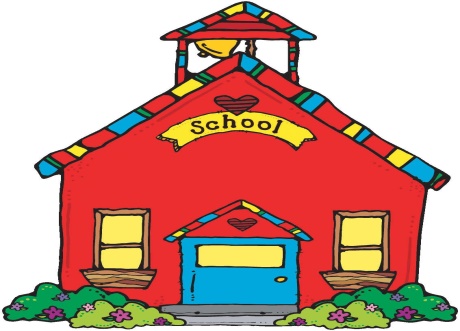 Vocabulary:                  inventions, adaptations, recall, flutter, harsh, nursery, ordeal, plunge, triumph, wit        **2-sided Homework Sheet**                                                                                                                                                                                  Monday – April 1, 2019Reading: Read for 45 minutes and record on your Reading Log. As you read, write down words you are unfamiliar with. Then use context clues to figure out the meaning of the words. Phonics: Use RACE to answer the following question: What are two words to describe Clarence Thomas ?  Cite 2 details that support your description. Writing: Review skills and strategies in your Green Rehearsal Book!! ELA State Exam tomorrow!! (Day 1)Math: Study and memorize all times tables 0-12!  Visit engageny.comScience: Choose an animal that is now extinct.  How and why did the animal become extinct?  How long did the animal live on Earth?  Write 4 paragraphs about your animal:  Due on April 9!                            **Field Trip on Friday, April 5, 2019!! Bring in your 14 Dollars!                                                                                                                                                                                                               Parent Signature: ____________________                                                                                                                                                                                                                                                                                                                                                                                                                                                                         Tuesday – April 2, 2019Reading: Read for 45 minutes and record on your Reading Log. What is the setting of your story?  Why is the setting so important? Explain.Phonics: Use RACE to answer the following question: What are two words to describe Serena Williams? Cite 2 details that support your description.Writing: Review skills and strategies in your Green Rehearsal Book!! ELA State Exam: Day 2 Tomorrow!!Math: Study and memorize your times tables!  Visit engageny.com!!Science: Continue working on the writing for the extinct animal of your choice.  Due April 9.                                                                                                                                                                                                         Parent Signature: _______________________****Please check homework every night!  Please empty out homework folders daily******Reminder…Students must come to school prepared with four sharpened pencils each day**                                                                                                                                                                              Wednesday – April 3, 2019            Reading: Read for 45 minutes and record on your Reading Log.  Do you agree with the actions of your main character?  Explain why or why not. Phonics: Use RACE to answer the following question: What are two words to describe Sonia Sotomayor?  Cite 2 details that support your choice of words.Writing: Write a poem about your favorite animal, person and place. Math: Study and memorize your times tables!!  Visitengageny.com! Science: Continue working on the writing for the extinct animal of your choice.  Due April 9.                                                                       ***Bring in Money for the Trip!!*** 14 Dollars!!                                                                                                                                                                  Parent Signature: _______________________                                                                                                                                                                                           Thursday – April 4, 2019Reading: Read for 45 minutes and record on your Reading Log. What is the main idea/central message of your book? Phonics: Use RACE to answer the following question: What are two words to describe Sandra Day O’Conner?  Cite 2 details that support your choice of words.                                              Writing: Write two paragraphs describing yourself.  Use character traits and lots of details to describe yourself.Math: Blue Rehearsal Book Workbook Pages _____________   Study and memorize times tables!!     Visit engageny.com!!Social Studies:  List 4 Chinese inventions.                                                                                                                                                                                                                                              Parent Signature:_________________________                                                                                                                                                                                               Friday  – April 5, 2019Reading: Read for 45 minutes and record on your Reading Log. Describe the problem in your story and how the problem was resolved.  Phonics: Trip Today!!Writing: What is your dream vacation and why? Use descriptive words throughout.  Include lots of details.                                                                          Math: Write a multiplication and division word problem. Use key words.  Blue Rehearsal Book Workbook Pages _________ Visit engageny.com! Memorize all times tables!Social Studies:  Trip Today!!                                                                                                                                        Parent Signature: _______________________